SEGUICICROCIERA COSTA DELIZIOSAMYKONOS - SANTORINI - GRECIADAL 27/10 AL 03/11 2024Prezzo per personaQuota 3° e 4° letto adulto €449 | Quota 3° e 4° letto bambino € 180LA QUOTA COMPRENDESistemazione in cabina e categoria scelta con imbarco a Bari.Pensione completa, con piatti gourmet nei Ristoranti Principali e cucina mediterranea e internazionale al Buffet.Tasse Portuali €180,00LA QUOTA NON COMPRENDEQuote di Servizio €77,00 obbligatorie da pagare in loco;Assicurazione medico bagaglio annullamento 50€BevandeEscursioniExtra e tutto quanto non espressamente indicato nella “Quota comprende”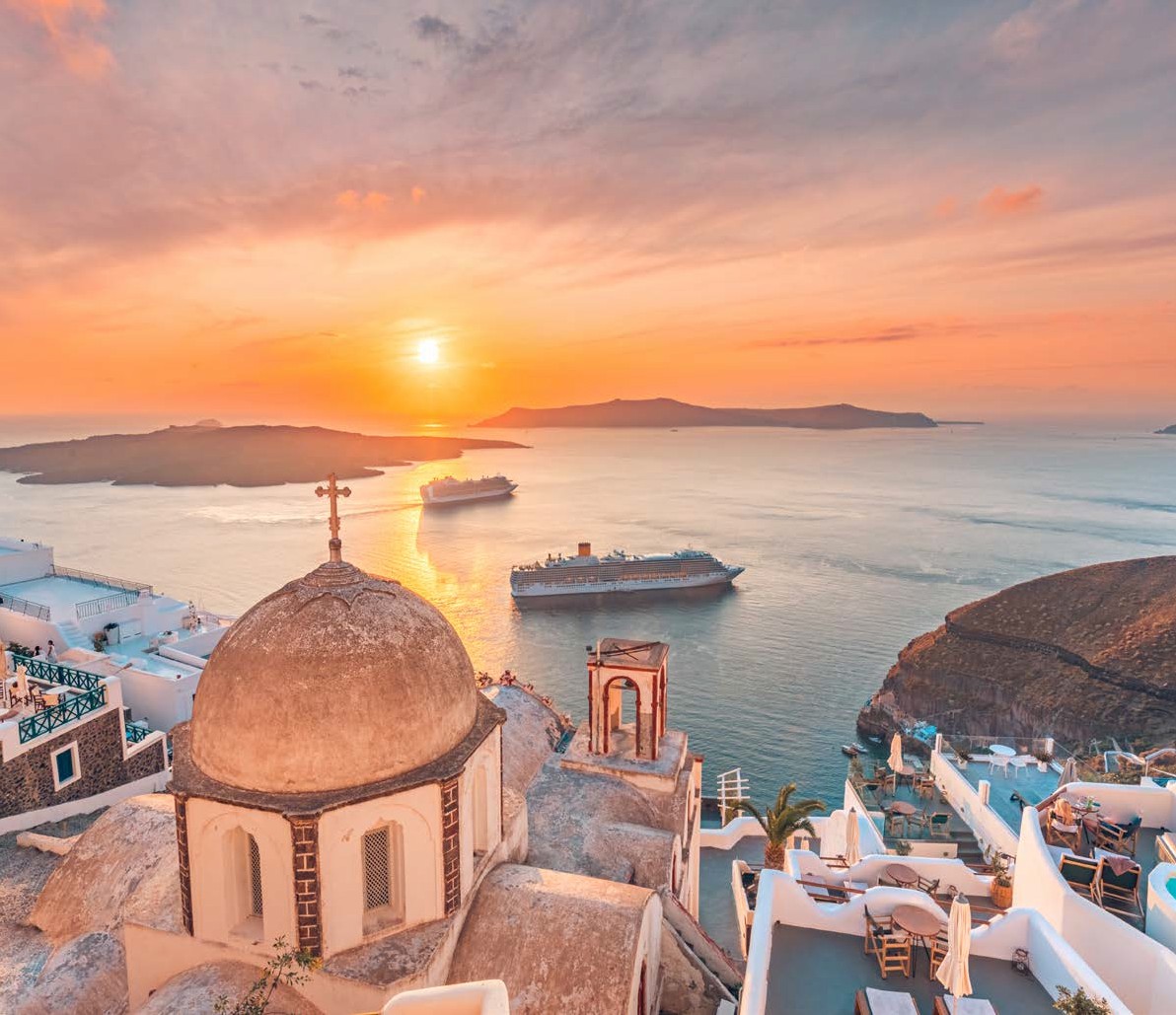 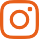 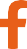 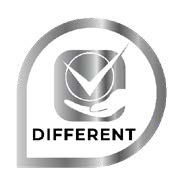 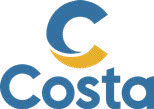 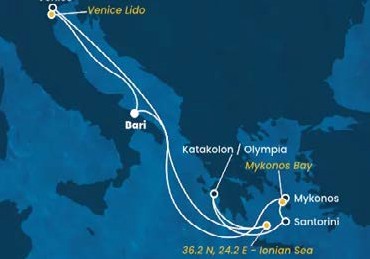 PARTENZA DI GRUPPO MINIMO 20 PAX4UCCC24CABINA DOPPIA INTERNA619 €CABINA DOPPIA ESTERNA779 €CABINA DOPPIA BALCONE879 €CABINA QUADRUPLA INTERNA679 €CABINA QUADRUPLA ESTERNA839 €CABINA TRIPLA BALCONE949€